GUÍA N° 3  UNIDAD N°1 MATEMÁTICA PRIMERO BÁSICO  Matemática  1-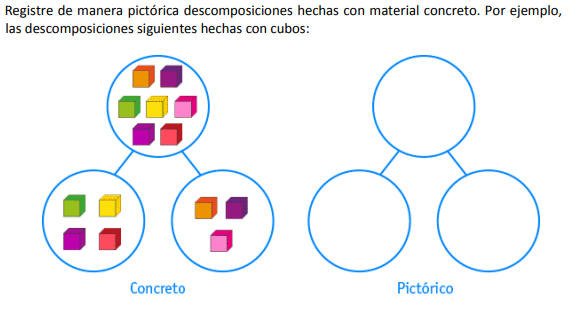 2-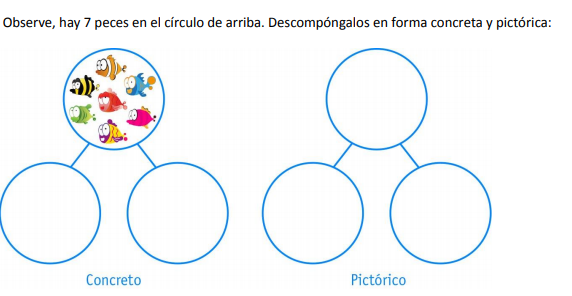 3-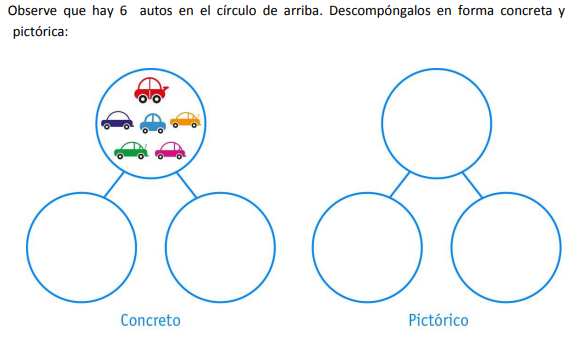 4-
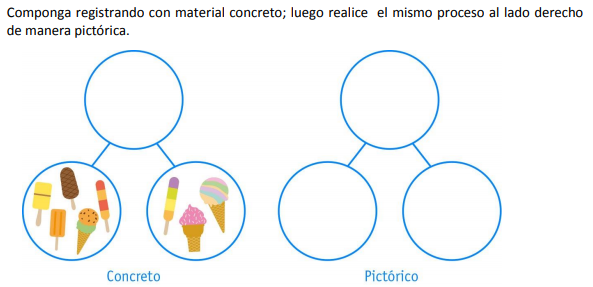 5-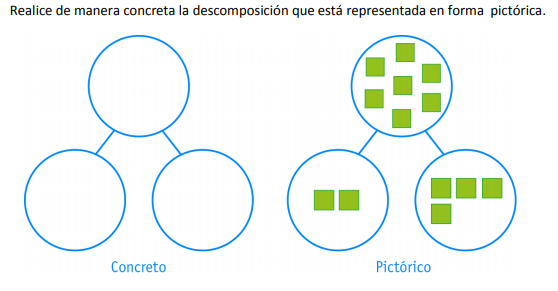 6-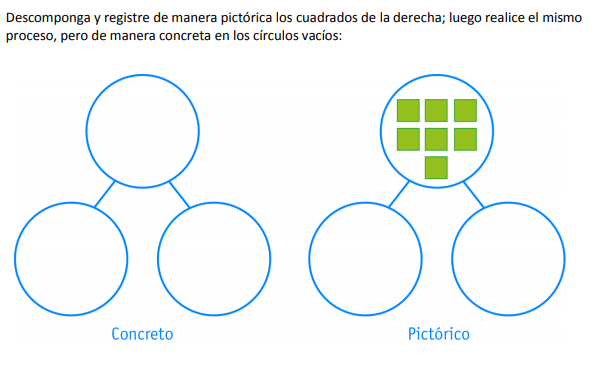 7-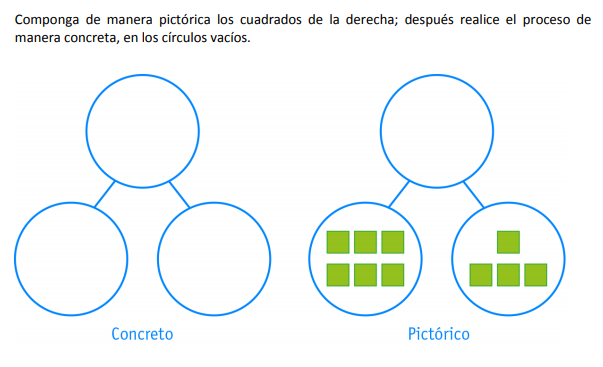 8-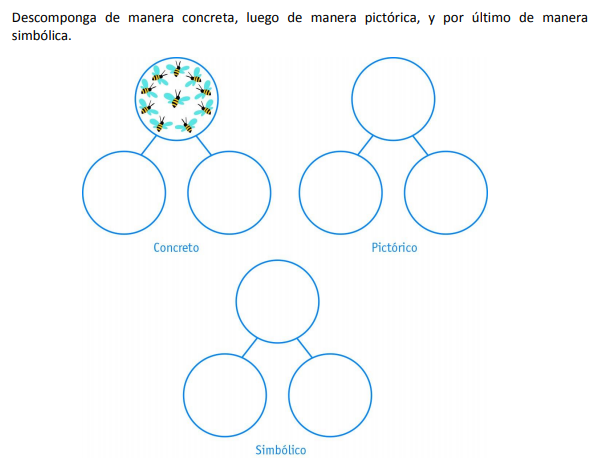 9-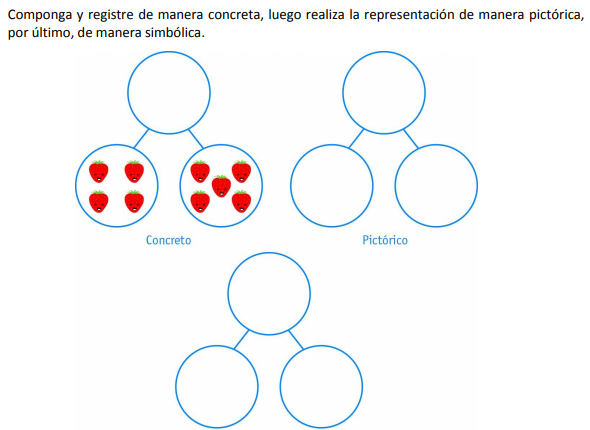 10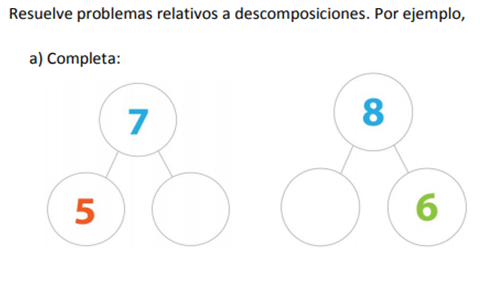 10- Compongo y descompongo numeros hasta el 10 11- Completa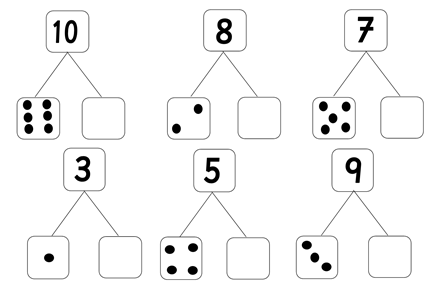 Nombre:Curso:1°A – B – C FechaINSTRUCCIONES: Las guías deben realizarse una vez hayan observado el siguiente video https://vimeo.com/405140814 con el apoyo del apoderado, con el fin de poder ayudar el desarrollo de esta. Una vez que obtenga la guía pedagógica cuenta con una semana para su realización, siendo fecha tope 13 de abril.Recuerde que debe enviar la guía realizada a su profesora jefe vía correo electrónico con el fin de poder realizar la corrección de ella e ir verificando los avances de sus hijos.Desarrolle las guías siempre en un mismo lugar, proporcionando que este sea ameno, silencioso y cómodo, tanto para usted como para su hijo.Desarrolle las guías, ojalá en forma paulatina, manteniendo el mismo horario a diario, con el fin de formar el hábito de estudio en los niños.Fortalezca las aptitudes de sus hijos, recuérdele lo importante y valioso que son ellos para usted.               Recuerde si presenta dudas, consulte con su profesora por correo electrónico.Objetivo de aprendizaje: Eje: Números y Operaciones
OA6 Componer y descomponer números del 0 a 10  de manera aditiva, en forma concreta, pictórica y simbólica.